BSC Change – draft redliningThis is the redlined changes to BSCP70 for CP1521. We have redlined these changes against version 9.0. (Please note that the version number, effective date and numbering will be updated ahead of implementation.)Impacted sectionsWe have made changes to the following sections for CP1521:CVA Qualification Testing Flows for Interconnector Administrator and Interconnector Error AdministratorUsing ‘Tracked Changes’In Microsoft Word, the tracked changes function is under the ‘Review’ tab.Selecting the ‘All Markup’ view will show the original document with any additions and deletions clearly marked.To navigate between redlined changes, you can either scroll through using the  and  buttons, or to see a full list of off changes you can open out the . 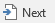 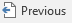 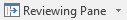 If you require assistance in assessing this redlining, please contact Tom Darwen on 020 7380 4338 or email BSC.change@elexon.co.uk.Balancing and Settlement CodeBSC PROCEDURECVA Qualification Testing for Parties and Party AgentsBSCP70Version 9.0Date: 29 March 2019BSC PROCEDURE 70relating toCVA Qualification Testing for Parties and Party Agents1.	Reference is made to the Balancing and Settlement Code and, in particular, to the definition of “BSC Procedure” in Section X, Annex X-1 thereof.2.	This is BSC Procedure 70, Version 9.0 relating to CVA Qualification Testing for Parties and Party Agents.3.	This BSC Procedure is effective from 29 March 2019.4.	This BSC Procedure has been approved by the Panel.AMENDMENT RECORDCONTENTS1.	Introduction	51.1	Purpose and Scope of the Procedure	51.2	Main Users of this Procedure and their Responsibilities	51.3	Balancing and Settlement Provisions	61.4	Principles of CVA Qualification Testing and Re-qualification	61.5	Preparation for CVA Qualification Testing	61.6	Associated BSC Procedures	71.7	Authorised Persons	72.	Acronyms and Definitions	82.1	List of Acronyms	82.2	List of Definitions	93.	This section is no longer in use	94.	Interface and Timetable Information	104.1	CVA Qualification Testing	104.2	Qualification Waivers	12Appendix 1 - Qualification Checklist	14Appendix 2 – Summary of Forms	161.	Introduction1.1	Purpose and Scope of the ProcedureThis BSCP defines the key interfaces, interdependencies and timetable for the CVA Qualification Testing for Parties and Party Agents as required by Section O of the Balancing and Settlement Code (BSC), and the Communication Requirements Document.Specifically it covers:(a)	Arrangements for CVA Qualification Testing(b)	Requesting and obtaining Waivers for CVA Qualification Testing(c)	Reporting CVA Qualification status upon successful completion of CVA QualificationWhere a Party has access to the Self-Service Gateway and an equivalent online form is provided, the Party may use the online form as an alternative to the paper forms defined in this BSCP.Where a Party has provided data using the Self-Service Gateway, BSCCo may use the service to validate and confirm the input data or to request additional data. Where this is the case, these online transactions will represent a valid equivalent to the transactions defined in this BSCP.Please note that there will not always be a one-to-one equivalence between the data collected via the Self-Service Gateway and the paper forms defined in this BSCP. For example, data collected in one paper form, may be collected by more than one online form. Conversely, a single online form may collect data from more than one paper form.All references to the provision of information using BSCP forms in this Procedure, should be construed as provision either by a paper form or via the Self-Service Gateway. References to the CRA, including checks performed by the CRA, may include the Self-Service Gateway as applicable.1.2	Main Users of this Procedure and their ResponsibilitiesThis BSCP should be used by the following:(a)	Parties or Party Agents(b)	BSCCo(c)	BSC Central Services Agent (in respect of testing activity)(d)	CRA (in respect of registration in CRS)1.3	Balancing and Settlement ProvisionsThis BSCP should be read in conjunction with the Code and in particular Sections A and O.In the event of an inconsistency between the provisions of this BSCP and the Code, the provisions of the Code shall prevail.1.4	Principles of CVA Qualification Testing and Re-qualificationQualifying Participants should refer to the  Requirement Document for further information on the applicable flows requiring testing for the participation capacity or capacities in which they wish to register.Where a Party or Party Agent has already qualified in one or more participation capacities, in some cases an application for an additional role may lead to a requirement for further testing to be undertaken. This BSCP should be referred to if additional testing is required.Generally CVA Qualification Tests are only required when a Party or Party Agent wishes to adopt a participation capacity for the first time. However, should changes be made to systems previously qualified and the changes impact the interface with the BSC Central Services Agent as defined in the Communication Requirements Document, there may be a requirement to re-qualify. If in doubt Parties or Party Agents should contact BSCCo for advice whenever making such changes.BSC Parties and Party Agents undertaking systems changes should determine for themselves where re-testing should be required. They should acknowledge that this will be done entirely at their own risk.ECVNAs and MVRNAs must complete all relevant CVA Qualification Tests.Market Index Data Provider (MIDP) role will not be specified in BSCP70 but requirements will be left in the Communication Requirements Document.1.5	Preparation for CVA Qualification TestingParticipants may wish to use the Participant Testing Service as it provides a ‘dummy’ BSC Central Services environment allowing Qualifying Participants to test their systems in a near-live environment prior to undertaking CVA Qualification Testing. For further information on the Participant Testing Service, please refer to the Participant Testing Service User Guide available on the BSC Website.1.6	Associated BSC Procedures(a)	This procedure interfaces with the following BSCPs:(b)	Other Documents:Communication Requirements DocumentCVA Data Catalogue Participant Communications Installation DocumentParticipant Communications Definition DocumentNew Entrant FTP Test Procedures1.7	Authorised PersonsParties and Party Agents should ensure that authorised persons have been registered in accordance with BSCP38. Please note, all BSCP70 forms or their online equivalent must be signed by Category A or J authorised persons.2.	Acronyms and Definitions2.1	List of AcronymsAcronyms used in this Procedure are:2.2	List of DefinitionsAll other terms are as defined in the Code.3.	This section is no longer in use4.	Interface and Timetable Information4.1	CVA Qualification TestingThe Qualifying Participant will be required to have completed the order and installation processes for the High Grade Service/Low Grade Service as applicable, prior to undertaking the actions below. Qualifying Participants should note the lead time of 60 days for High Grade orders in the UK and approximately 90 days for High Grade orders for Europe.4.2	Qualification WaiversAppendix 1 - Qualification ChecklistBefore you book a CVA Qualification test slot please work through the checklist below to ensure you are prepared for testing:The following actions will be performed once a test slot has been booked:Participants should complete this form or its online equivalent by inserting the dates on which they have achieved, or realistically expect to achieve, the Action specified. The information entered for “Test Slot Dates Applied For” should relate to the dates entered on the Qualification Testing Booking Form or its online equivalent.Participants should note that even if they do not intend to send notifications in their production environments they will still require some form of business software to acknowledge flows that they receive.If Participants require any clarification they may refer to current documentation on the BSC Website or contact the BSC Service Desk.Appendix 2 – Summary of FormsBSCP70/01	Qualification Test Booking FormBSCP70/01a	CVA Qualification Tests for Generators, Suppliers, Non-Physical Traders, Interconnector Users, Licenced Distribution System Operators (LDSOs) and Virtual Lead Parties (VLPs) - Booking FormBSCP70/01b	CVA Qualification Tests for Energy Contract Volume Notification Agent and Metered Volume Reallocation Notification Agent – Booking FormBSCP70/01c	CVA Qualification Tests for Meter Operator Agents (MOA) for Metering Systems Registered in Central Meter Registration System (CMRS) – Booking FormBSCP70/02	Application for Waiver of Qualification TestsBSCP70/01a	CVA Qualification Tests for Generators, Suppliers, Non-Physical Traders Interconnector Users, Licensed Distribution System Operators (LDSOs) and Virtual Lead Parties (VLPs) – Booking FormCRA, CDCA, ECVAA & SAA Data FlowsPlease return completed application to: BSCservicedesk@cgi.com The following tests may be completed in order to ensure that the party is able to communicate, through electronic interfaces, with central systems. These tests provide a level of assurance that flows which participants receive from central systems are checked for compliance with the Interface Definition Document (IDD) by participant systems and appropriately acknowledged or rejected.It is not mandatory, however, for a Party to undertake the tests set out below. In the event that a Party decides not to undertake these tests, then it shall be at that Party’s own risk.The Party acknowledges and agrees that where it chooses not to undertake the tests set out below, then it shall be at that Party’s own risk and responsibility. Neither ELEXON nor any other person (including BSCCo, all other BSC Parties, all BSC Agents and the National Electricity Transmission System Operator (NETSO)) shall be or deemed to have any liability whatsoever or howsoever arising to a Party or any other person in respect of a Party’s decision not to undertake the testing outlined in this Test Booking Form or its online equivalent. Please note that all BSC Parties are bound by the terms of the Balancing and Settlement Code, including the provisions of Section O.It is strongly recommended that participants compete testing of all relevant flows for their role to ensure that their systems can interface adequately with central systems.LDSOs that will be responsible for approving GSP Group Take Aggregation Rules (a “Nominated” LDSO) should also complete the following tests:BSCP70/01b	CVA Qualification Tests for Energy Contract Volume Notification Agent and Metered Volume Reallocation Notification Agent – Booking FormCRA, CDCA, ECVAA & SAA Data FlowsPlease return completed application to: BSCservicedesk@cgi.comThe following tests should be completed in order to ensure that the Party Agent is able to communicate, through electronic interfaces, with central systems. These tests ensure that flows received by Central Systems are compliant with the Interface Definition Document (IDD) and to provide a level of assurance that flows that participants receive from Central Systems are checked for compliance with the IDD by participant systems and appropriately acknowledged or rejected.All relevant tests must be completed by Party Agents.BSCP70/01c	CVA Qualification Tests for Meter Operator Agents (MOA) for Metering Systems Registered in Central Meter Registration System (CMRS) – Booking FormCRA, CDCA, ECVAA & SAA Data FlowsPlease return completed application to: BSCservicedesk@cgi.com The following tests may be completed in order to ensure that the Party Agent (MOA) is able to communicate, through electronic interfaces, with central systems. These tests provide a level of assurance that flows which participants receive from central systems are checked for compliance with the Interface Definition Document (IDD) by participant systems and appropriately acknowledged or rejected.It is not mandatory however, for a Meter Operator Agent (MOA) to undertake the tests set out below. In the event that a MOA decides not to undertake these tests, then it shall be at that organisation’s own risk.The MOA acknowledges and agrees that where it chooses not to undertake the tests set out below, then it shall be at that Party Agent’s own risk and responsibility. Neither ELEXON nor any other person (including BSCCo, all other BSC Parties, all BSC Agents and the NETSO) shall be or deemed to have any liability whatsoever or howsoever arising to a Party or any other person in respect of a Party’s decision not to undertake the testing outlined in this Test Booking Form.Please further note that no representation, warranty or guarantee (whether expressly or impliedly) is made by ELEXON nor any other person (including BSCCo, all other BSC Parties, all BSC Agents and the NETSO) that completion of the tests by a Party Agent is confirmation of that Party Agent’s ability to participate under the arrangements set out in the Balancing and Settlement Code.It is strongly recommended that participants complete testing of all relevant flows for their role to ensure that their systems can interface adequately with central systems.BSCP70/02	Application for Waiver of Qualification TestsCRA, CDCA, ECVAA & SAA Data FlowsPlease return completed application to: BSCservicedesk@cgi.com Please enter the name of each data flow group for which you are applying for an exemption. For each such group identify for electronic flows the software manufacturer, the product name, relevant module and version number; or for manual flows the organisation name, department and relevant manager’s name. Describe what supporting evidence you have provided to confirm the identification of the qualifying process (including direct reference to the Supporting Participant) and to link it to the tests which have already been done.Intellectual Property Rights, Copyright and DisclaimerThe copyright and other intellectual property rights in this document are vested in ELEXON or appear with the consent of the copyright owner. These materials are made available for you for the purposes of your participation in the electricity industry. If you have an interest in the electricity industry, you may view, download, copy, distribute, modify, transmit, publish, sell or create derivative works (in whatever format) from this document or in other cases use for personal academic or other non-commercial purposes. All copyright and other proprietary notices contained in the document must be retained on any copy you make.All other rights of the copyright owner not expressly dealt with above are reserved.No representation, warranty or guarantee is made that the information in this document is accurate or complete. While care is taken in the collection and provision of this information, ELEXON Limited shall not be liable for any errors, omissions, misstatements or mistakes in any information or damages resulting from the use of this information or action taken in reliance on it.VersionDateDescription of ChangesChanges IncludedMods/ Panel/ Committee Refs1.0Designated versionCP502ISG/36/403SVG/36/4922.0BETTA Effective DateBETTA 6.3 rebadging changes for the CVA Feb 05 ReleaseBETTA 6.33.002/11/05Changes for CVA Programme Nov 05 ReleaseCP1061ISG48/0024.022/02/07February 2007 ReleaseCP1160CP1161CP1176ISG66/06SVG66/04ISG68/002SVG67/0025.023/08/07P197 ReleaseP197115/046.004/11/10November 10 ReleaseCP1329ISG112/01SVG112/037.007/11/13November 2013 ReleaseCP1399ISG149/04SVG152/088.028/02/19February 2019 ReleaseP344Panel 284C/01February 2019 ReleaseCP1510ISG211/06SVG214/029.029/03/19March 2019 Standalone ReleaseP369Panel 285/12BSCP38AuthorisationsBSCP65Registration of Parties and Exit ProceduresBSCP71Submission of ECVNs and MVRNsBSCP537Qualification for SVA Parties, SVA Party Agents and CVA MOAsBMRABalancing Mechanism Reporting AgentBSC CSABSC Central Services AgentBSCCoBalancing and Settlement Code CompanyCDCACentral Data Collection AgentCMRSCentral Meter Registration SystemCRACentral Registration AgentCRSCentral Registration ServiceCVACentral Volume AllocationECVAAEnergy Contract Volume Aggregation AgentECVNAEnergy Contract Volume Notification AgentFTPFile Transfer ProtocolIDDInterface Definition and DesignLDSOLicensed Distribution System OperatorMOAMeter Operator AgentMVRNAMetered Volume Reallocation Notification AgentNETSONational Electricity Transmission System Operator as the holder of the Transmission Licence and any reference to “NETSO”, “NGESO”, “National Grid Company” or “NGC” in the Code or any Subsidiary Document shall have the same meaning.SMRASupplier Meter Registration AgentVLPVirtual Lead PartyWDWorking DayBSC CSAIn the context of this BSCP, the BSC CSA is the agent appointed by BSCCo to be responsible for conducting the Qualification Tests with the Qualifying Participant. For the avoidance of doubt, the BSC CSA is currently the Business Process Outsourcing Service Provider.CRAIn the context of this BSCP the CRA is the BSC Agent responsible for registering the Qualified Participant’s details on CRS.Participant Testing ServiceThe service whereby Parties and Party Agents may exercise their own systems’ interaction with a test version of BSC Central Services.Party AgentIn the context of this BSCP, the term Party Agent refers to ECVNAs, MVRNAs, CVA MOAs and SMRAs.QualificationRecognition that a BSC Party or Party Agent has satisfied the communication requirements specified under Section O of the BSC, and that these systems have been tested according to the Communication Requirements Document.Qualification StatementStatement of Qualification issued by the BSC CSA on behalf of BSCCo, on completion of Qualification.Qualification Tests / Qualification TestTests undertaken by a Qualifying Participant.  The tests provide the appropriate level of assurance that the necessary communication links between the Qualifying Participant and BSC Central Systems will function correctly under operational conditions.Qualified ParticipantThe Party or Party Agent who has successfully completed Qualification.Qualifying ParticipantThe Party or Party Agent who is undertaking Qualification.Self-Service GatewayAn online portal, accessible through the BSC Website, that allows authorised users to provide and maintain registration data, including (but not limited to) the data defined in this BSCP.Supporting ParticipantA Party or Party Agent who has qualified, or who will qualify, and whose facilities the Qualifying Participant is invoking in support of a Waiver.WaiverRecognition that a Qualifying Participant is sharing facilities with another Participant who has previously satisfied the relevant Qualification requirements, and as such that Qualification Tests would be duplicated if undertaken by the Qualifying Participant.REFWHENACTIONFROMTOINFORMATION REQUIREDMETHOD4.1.1As required by Qualifying ParticipantSend CVA Qualification Test Booking Form or its online equivalent to BSC CSA and refer to the Qualification Checklist for actions to be undertaken by Qualifying ParticipantsQualifying ParticipantBSC CSACVA Qualification Test Booking Form BSCP70/01 or its online equivalent, Qualification Checklist (Appendix 1)Fax / email/ Self-Service Gateway4.1.2Within 1 WD of 4.1.1Validate  information and confirm receipt.BSC CSAQualifying ParticipantCVA Qualification Test Booking Form BSCP70/01 or its online equivalent, Qualification Checklist (Appendix 1)3Email / phone / fax/ Self-Service Gateway4.1.3Within 1 WD of 4.1.2Confirm availability of test facilities.BSC CSAQualifying ParticipantQualifying Participant capacity detailsEmail / phone4.1.4Within 1 WD of 4.1.3Confirm booking with Qualifying Participant.BSC CSAQualifying ParticipantEmail / phone4.1.53 WD before test dayContact Qualifying Participant to arrange final details of tests and ensure preparations are complete.BSC CSAQualifying ParticipantEmail / phone4.1.6On day of testQualifying Participant and BSC CSA work through the agreed tests.4.1.7On completion of testingBSC CSA identifies whether Qualifying Participant has met the requirements to pass Qualification Testing.Where the Qualifying Participant has not passed all relevant tests, the BSC CSA contacts Qualifying Participant to arrange a new test slot,If Qualifying Participant has passed relevant tests proceed to 4.1.8BSC CSAQualifying ParticipantEmail/Phone4.1.8Within 1 WD after completion of testingBSC CSA sends Qualification Report to BSCCo.BSC CSABSCCoUpdated Qualification Report spreadsheetEmail4.1.9Within 1 WD after 4.1.8BSCCo verifies information (including whether all requirements have been met) received in test results instructs BSC CSA to issue Qualification Statement.BSCCoBSC CSAEmail / letter / fax4.1.10Within 1 WD after 4.1.8BSC CSA confirms Qualification Status via Qualification Statement to Qualifying ParticipantBSC CSAQualifying ParticipantBSCCoEmail / letter / fax/ Self-Service Gateway4.1.11After 4.1.10Return to registration process in:BSCP65 (BSC Party);BSCP71 (ECVNA, MVRNA);BSCP537 (CVA MOA, SVA Party and Party Agent).REFWHENACTIONFROMTOINFORMATION REQUIREDMETHOD4.2.1As required by Qualifying ParticipantSend Application for Waiver of Qualification Tests or its online equivalent to the BSC CSA with supporting documentation.Qualifying ParticipantBSC CSAApplication for Waiver of Qualification Tests form BSCP70/02 or its online equivalentSupporting documentation for the Waiver RequestFax / email/ post/Self-Service Gateway4.2.2Within 4 WD after 4.2.1Ensure the Qualifying Participant has provided sufficient Waiver information to cover the capacity or capacities they wish to register.  If further information is required, advise Qualifying Participant.Check that Supporting Participant has provided a letter or its online equivalent confirming that they will be providing supporting services for the Qualifying Participant in each of the capacity or capacities they wish to register.Confirm that the Waiver application addresses data flows which are relevant to the Qualifying Participant, as required by the Communication Requirements Document, taking into account the Qualifying Participant’s required capacities.BSC CSAQualifying ParticipantApplication for Waiver of Qualification Tests form BSCP70/02 or its online equivalentSupporting documentation for the Waiver RequestEmail / phone / fax/ post/ Self-Service Gateway4.2.3Within 1 WD of 4.2.2Identify whether any further data flow tests must be undertaken in order to pass Qualification(a)	Further data flow tests required go to 4.1(b)	No further data flow tests required go to 4.2.4BSC CSAQualifying ParticipantEmail / fax4.2.4Within 1 WD of 4.2.3BSC CSA provides details of the application for a waiver and supporting evidence to BSCCo and recommends whether the waiver should be granted.BSC CSABSCCoEmail/ fax4.2.5Within 1 WD of 4.2.4BSCCo verifies information and instructs BSC CSA to issue Qualification Statement where the requirements for a waiver have been metBSCCoBSC CSAEmail/ fax4.2.6Within 1 WD of 4.2.5BSC CSA confirms Qualification Status via Qualification Statement to Qualifying ParticipantBSC CSAQualifying ParticipantBSCCoQualification StatementEmail / letter / fax4.2.7After 4.2.6Return to registration process in:BSCP65 (BSC Party);BSCP71 (ECVNA, MVRNA);BSCP537 (CVA MOA, SVA Party and Party Agent).Email/ Self-Service GatewayRequirement:Actions to be undertaken by Qualifying Participants:DateLocal infrastructureLow Grade Service Users - Ensure adequate hardware and network connections are in place.High Grade Service Users – Confirm the High Grade Communications Line and Router has been installed and successfully tested. Ensure adequate hardware and network connections are in place.Comms Lines and Routers will have been installed as part of a High Grade Order with BSC CSA.New High Grade participants may elect to qualify using the Low Grade service pending the Communications Line installation.File Transfer Protocol (FTP) Software:Ensure FTP software and associated directories are in place and have been fully tested.Participants are required to provide appropriate FTP software.XSec Encryption Security SoftwareEnsure XSec Software has been installed and tested and the Public Encryption key provided to the BSC CSA.XSec Software will be provided by the BSC CSA to a new Participant as part of a Low Grade Communications Line Order. Public Keys should be exchanged and tested as part of the completion of this order.Business Process Software Develop/install and test Business Process Software that conforms to the current Interface Definition and Design (IDD) to process incoming and outgoing files. Ensure the Business Process software has been installed in the ‘as live’ system and integrated and tested with security and FTP software.Participants are required to provide Business Process Software.Test preparation Prepare required test scripts and plans as required.Participants are required to provide their own test data for flows submitted to the BSC CSA.Requirement:Actions to be undertaken by Qualifying Participants:FTP TestBSC CSA will provide IP Addresses and FTP account logins prior to a Test Booking. New Entrants will be required to connect to the test FTP server and login with the provided credentials and confirm a successful connection.Test PreparationEnsure adequate personnel are available for testing once this date has been confirmed with the BSC CSA.To: BSC Central Services AgentDate Sent:Date Sent:From: Participant DetailsFrom: Participant DetailsFrom: Participant DetailsParty ID: Name of Sender:Name of Sender:Contact email address:Contact email address:Contact email address:Our Ref: Contact Tel. No.Contact Tel. No.Preferred Participant testing date(s):(Please note that there is a minimum 10 Working Day waiting period from the submission of this booking form)Preferred Participant testing date(s):(Please note that there is a minimum 10 Working Day waiting period from the submission of this booking form)Preferred Participant testing date(s):(Please note that there is a minimum 10 Working Day waiting period from the submission of this booking form)Party role/s to be tested:LDSO/Non-hysical Trader/Interconnector User/VLPCircle to indicate choiceParty role/s to be tested:LDSO/Non-hysical Trader/Interconnector User/VLPCircle to indicate choiceParty role/s to be tested:LDSO/Non-hysical Trader/Interconnector User/VLPCircle to indicate choiceName of Authorised Signatory:Name of Authorised Signatory:Name of Authorised Signatory:Authorised Signature: Authorised Signature: Password:FlowParticipantDirectionNamePurposeTest? Delete as applicableCRA-I014Generators;Suppliers; LDSOs; Non-Physical Traders; Interconnector Users; and VLPsToRegistration ReportTo enable Party to ensure that its registration details are accurately recorded in Central Systems. This includes Party Id, Name, address etcYes/NoECVAA-I007Generators;Suppliers; Non-Physical Traders andInterconnector UsersToECVNAA FeedbackTo confirm to Party that an Authorisation has been processedYes/NoECVAA-I008GeneratorsSuppliers; Non-Physical TradersInterconnector UsersToMVRNAA FeedbackTo confirm to Party that an MVRNA Authorisation has been receivedYes/NoECVAA-I009Generators;Suppliers; Non-Physical Traders andInterconnector UsersToECVN FeedbackTo report the rejection (for business reasons) of a received ECVNYes/NoECVAA-I010Generators;Suppliers; Non-Physical Traders andInterconnector UsersToMVRN FeedbackTo report the rejection (for business reasons) of a received MRVNYes/No.ECVAA-I013Generators;Suppliers; Non-Physical TradersInterconnector UsersToAuthorisation ReportTo enable Party to check the authorisations it has in place.Yes/NoECVAA-I014Generators;Suppliers; Non-Physical Traders Interconnector UsersToNotification ReportTo enable Party to check its Notifications received by  Central Systems Yes/NoECVAA-I022Generators;Suppliers; Non-Physical TradersInterconnector UsersToForward Contract ReportTo enable Party to check its contract position for the following 7 Settlement DaysYes/NoECVAA-I028Generators;Suppliers; Non-Physical TradersInterconnector UsersToECVN Acceptance FeedbackTo confirm to Party that Notification has passed validation and been accepted by the systemYes/NoECVAA-I029Generators;Suppliers; Non-Physical Traders Interconnector UsersToMVRN Acceptance FeedbackTo confirm to Party that Notification has passed validation and been accepted by the systemYes/NoSAA-I014Generators;Suppliers; Non-Physical Traders;Interconnector UsersVLPsToSettlement ReportsTo enable a Party to check its Settlement positionYes/NoCDCA-I010Generators;Suppliers;LDSOsToException Report for missing and invalid period dataTo identify missing Metered DataYes/NoCDCA-I012Generators;Suppliers; LDSOsToReport Raw Metered DataTo provide Party with Raw Metered DataYes/NoCDCA-I014Generators; Suppliers; LDSOsToEstimated Data ReportTo provide Party with details of estimated data that has been input into Central Systems following Party acceptanceYes/NoCDCA-I042Generators; Suppliers; LDSOsToBM Unit Aggregation ReportProvides Aggregated Meter Volumes for each of the Parties’ BM UnitsYes/NoCDCA-I054Generators; Suppliers; LDSOsToMeter Status ReportProvides a daily summary of potential problems with Metering Systems registered in Central Meter Registration ServiceYes/NoFlowDirectionNamePurposeTest? Delete as applicableCDCA-I029ToAggregated GSP Group Take VolumesProviding Party with GSP Group Take VolumeYes/NoCDCA-I030ToMeter Period Data for Distribution SystemProvides a Nominated LDSO with the GSP and DSCP Metered Volumes for each of these entities in the GSP Group by settlement Period. Yes/NoTo: BSC Central Services AgentDate Sent:Date Sent:From: Participant DetailsFrom: Participant DetailsFrom: Participant DetailsParty Agent ID:Name of Sender:Name of Sender:Contact email address: Contact email address: Contact email address: Our Ref: Contact Tel. No.Contact Tel. No.Preferred Participant testing date(s):(Please note that there is a minimum 10 Working Day waiting period from the submission of this booking form)Preferred Participant testing date(s):(Please note that there is a minimum 10 Working Day waiting period from the submission of this booking form)Preferred Participant testing date(s):(Please note that there is a minimum 10 Working Day waiting period from the submission of this booking form)Party role/s to be tested:ECVNA/MVRNACircle to indicate choiceParty role/s to be tested:ECVNA/MVRNACircle to indicate choiceParty role/s to be tested:ECVNA/MVRNACircle to indicate choiceName of Authorised Signatory:Name of Authorised Signatory:Name of Authorised Signatory:Authorised Signature: Authorised Signature: Password:FlowDirectionNamePurposeCRA-I014ToRegistration ReportTo enable Party Agent to ensure that its registration details are accurately recorded in Central Systems. This includes Party Agent Id, Name, address etcECVAA- I004FromECVNATo submit ECVN to Central SystemsECVAA- I005FromMVRNATo submit MVRN to Central Systems ECVAA-I007ToECVNAA FeedbackTo confirm to Party Agent that an Authorisation has been processedECVAA-I008ToMVRNAA FeedbackTo confirm to Party Agent that an MVRNA Authorisation has been receivedECVAA-I009ToECVN FeedbackReports the rejection (for business reasons) of a received ECVNECVAA-I010ToMVRN FeedbackReports the rejection (for business reasons) of a received MVRNECVAA-I013ToAuthorisation ReportTo enable Party Agent to check the authorisations it has in place.ECVAA-I014ToNotification ReportTo enable Party Agent to check its Notifications received by  Central SystemsECVAA-I028ToECVN Acceptance FeedbackTo confirm to Party Agent that Notification has passed validation and been accepted by the systemECVAA-I029ToMVRN Acceptance FeedbackTo confirm to Party Agent that Notification has passed validation and been accepted by the systemTo: BSC Central Services AgentDate Sent:Date Sent:From: Participant DetailsFrom: Participant DetailsFrom: Participant DetailsParty Agent ID:Name of Sender:Name of Sender:Contact email address: Contact email address: Contact email address: Our Ref: Contact Tel. No.Contact Tel. No.Preferred Participant testing date(s):(Please note that there is a minimum 10 Working Day waiting period from the submission of this booking form)Preferred Participant testing date(s):(Please note that there is a minimum 10 Working Day waiting period from the submission of this booking form)Preferred Participant testing date(s):(Please note that there is a minimum 10 Working Day waiting period from the submission of this booking form)Name of Authorised Signatory: Name of Authorised Signatory: Name of Authorised Signatory: Authorised Signature: Authorised Signature: Password: FlowDirectionNamePurposeTestCRA-I014ToRegistration ReportTo enable Party Agent to ensure that its registration details are accurately recorded in Central Systems. This includes Party Agent Id, Name, address etcYes/NoCDCA-I010ToException Report for missing and invalid period  dataTo identify missing Metered DataYes/NoCDCA-I014ToEstimated Data ReportTo provide Party with details of estimated data that has been input into Central Systems following Party acceptance.Yes/NoCDCA-I054ToMeter Status ReportProvides a daily summary of potential problems with Metering Systems registered in Central Meter Registration Service.Yes/NoTo: BSC Central Services AgentDate Sent:Date Sent:Date Sent:From: Qualifying Participant DetailsFrom: Qualifying Participant DetailsFrom: Qualifying Participant DetailsFrom: Qualifying Participant DetailsParty ID/Party Agent ID:Party ID/Party Agent ID:Name of Sender:  Name of Sender:  Contact email address: Contact email address: Contact email address: Contact email address: Our Ref: Our Ref: Contact Tel. No. Contact Tel. No. Name of Authorised Signatory: Name of Authorised Signatory: Name of Authorised Signatory: Name of Authorised Signatory: Authorised Signature: Authorised Signature: Authorised Signature: Password: Party RoleData Flow(s)Supporting ParticipantEvidence Description